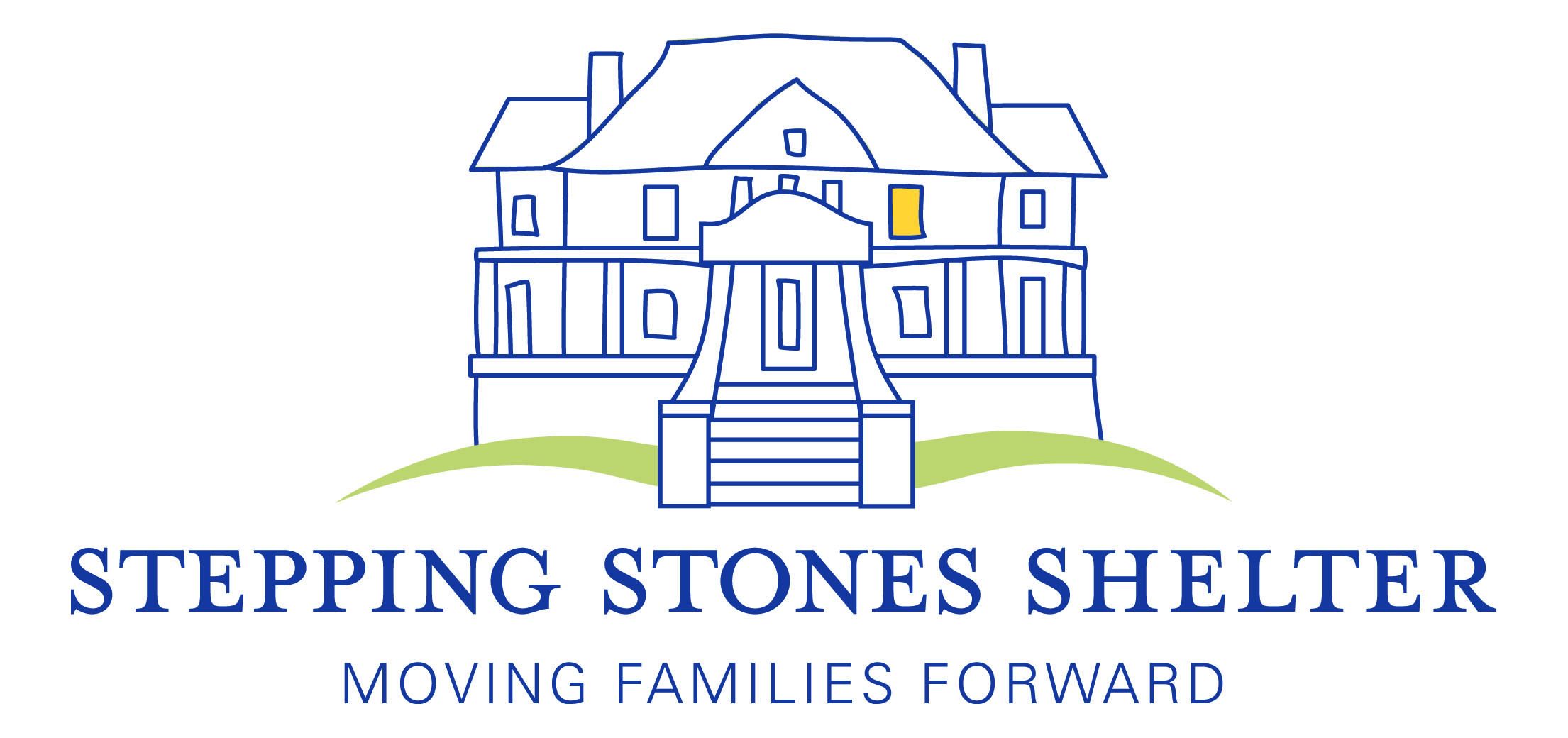 Stepping Stones Shelter Fiscal Year 2014 Annual ReportMission StatementStepping Stones Shelter Inc. provides a continuum of services (emergency shelter, permanent supportive housing, and post-shelter support) to homeless families with children in order to move them from crisis to a stable home environment. By offering food, shelter and supportive services in an atmosphere of dignity and respect, Stepping Stones provides hope for the future, strengthens families, and promotes self-sufficiency.Programs/ServicesStepping Stones has been serving the community for 32 years. Our Emergency/Assessment Shelter achieves our mission by providing food, shelter and:Case management services to connect homeless families to needed services in the community, and to help families develop  income and housing solutions;Employment counselors who work one-on-one to provide intense employment and career counseling;Tutoring for the children and GED tutoring, if needed, for the adults;Post-shelter support for families that have moved on from the shelter but still need help with referrals and in-kind donations in order to remain housed.In addition to our emergency shelter, through an 12 year partnership with the Montgomery County Coalition for the Homeless, Stepping Stones Shelter provides permanent supportive housing to two large families with disabled heads of household. The Hope Housing Program allows each family to remain together and housed, living in their own townhouses with wrap-around services including financial supports for housing and basic needs, education/training supports, and ongoing case management.Impact“I got a job today and I am so happy and grateful for Stepping Stones’ support.”—Jenny, former shelter residentIn FY 2014, Stepping Stones Shelter served 22 families (71 individuals) in the emergency shelter; 2 families (10 individuals) in Hope Housing; and 50 former resident families. Due to the services and supports our emergency shelter families received:94% moved on to more stable housing.100% of families had income by the end of their shelter stay.93% of shelter families were able to gain or maintain a work activity during their stay.77% of the families were able to reduce their debt or began to address their debt issues during their shelter stay.Of the families who stayed at least 14 days, 100% created a budget, 93% received a copy of their credit reports and 100% were connected to supportive services.100% of the shelter children attended school on a regular basis and 100% of the school-aged children were attending tutoring in the shelter.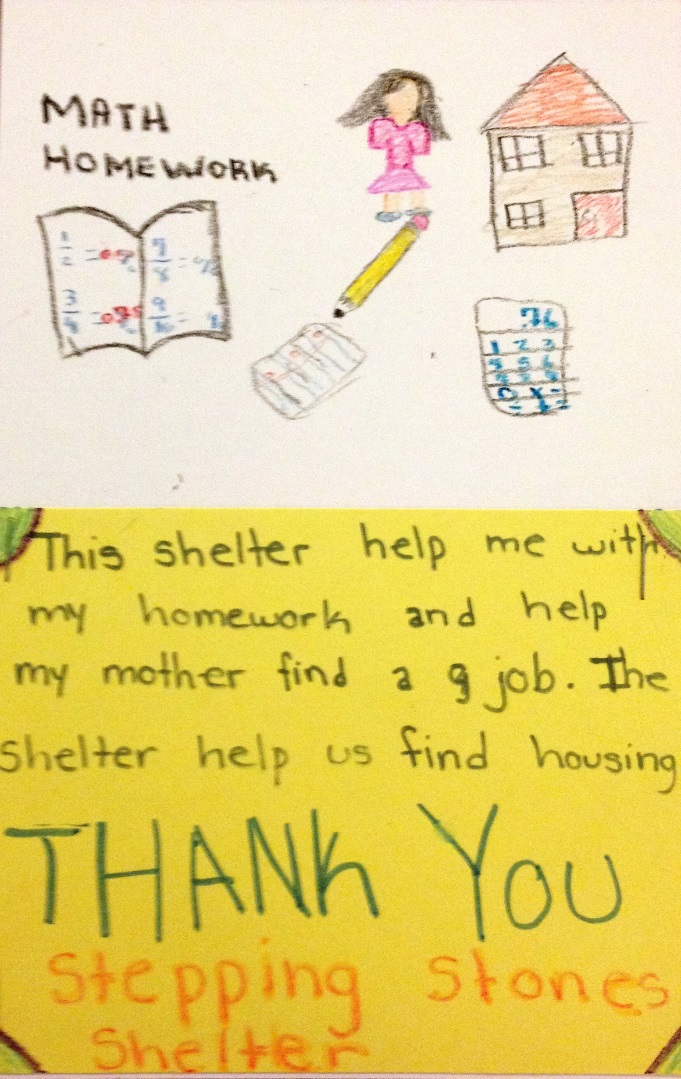 Who We ServeOur clients were all Montgomery County residents before becoming homeless. While we serve any configuration of family with children, the majority of the families we serve are headed by single mothers; in FY 2014, 77% of the families had a female head of household, 23% were young mothers aged 18-25. Two-parent families accounted for 23% of those we served in our emergency shelter. Almost all of our residents have a number of barriers to housing which makes finding housing on their own very difficult. These barriers include low income, large families, bad credit, undocumented immigration status, criminal backgrounds, and a history of evictions. Some of our residents grew up in public housing or in shelters; some have never had stable housing or are leaving home for the first time. Some of our residents have a history of mental illness, domestic violence or substance abuse. There are also clients who simply do not make enough money to cover daily living expenses such as rent, food, childcare and medical expenses. According to the Self-Sufficiency Standard for Maryland 2012 (Maryland Community Action Partnership), in Montgomery County a family of three consisting of one adult, one pre-school child and one school age child would need to have an income of $77,933/year to be able to live in Montgomery County without financial assistance. (The families we see at the shelter usually have an income of less than $20,000/year and some have no income at all.)Kasey, Michelle (12), and David (5) became homeless when Kasey had to stop working due to chronic medical issues and was unable to afford rent. During their 4 month stay at Stepping Stones, the family celebrated Christmas and David's 5th birthday in the shelter. This family was accepted into a permanent housing program and moved into their very own townhouse. They look forward to spending holidays and birthdays in their new space and are so grateful to supporters like you. As she was leaving, Kasey turned and said “I don’t know what would have happened to my family if we hadn’t come to Stepping Stones. I will always be thankful.” Fiscal Year 2014 Audited FinancialsFY 2014 Board of DirectorsPeter Deoudes, President			Kate Dawson    		Andy NavaretteEllen Kearon, Vice President			Michelle Logsdon		Jonathan NealWilliam Buskirk, Treasurer			Marilyn Massey-Ball		Michael RoseMurvell Delpino, Secretary			Raul Medrano  From the Executive DirectorThank you! Everything we have accomplished in Fiscal Year 2014 is due to our wonderful supporters. Without your monetary donations, in-kind donations such as meals, diapers, cleaning supplies and paper goods, and all the volunteer time you have so generously given to us, we would not be able to fulfill our mission to help homeless families move forward toward safe and stable housing. From corporate community engagement groups to Girl Scout troops to religious organizations and students in our local schools, our community has come together in so many ways to help the families we serve. Thank you so much for continuing to help change so many lives for the better.Denise FredericksExecutive Director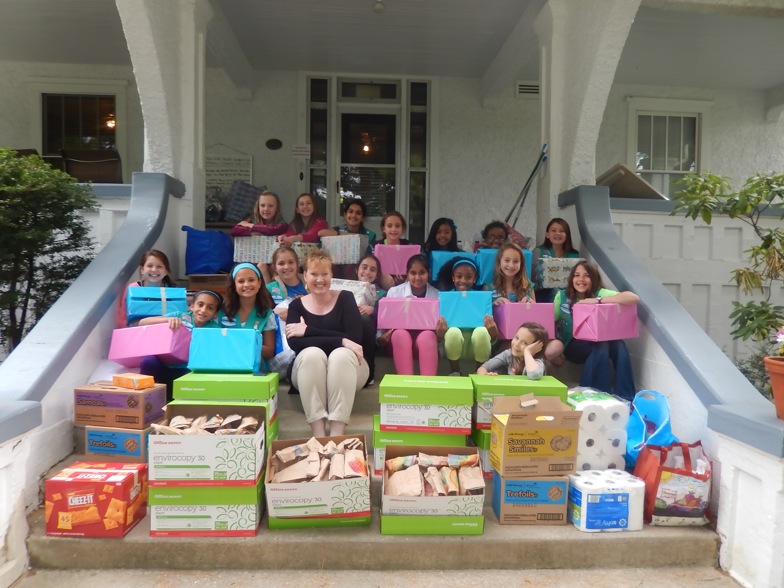 FY 2014 Donors and SupportersThis list includes the generous giving/support Stepping Stones received between July 1, 2013 and June 30, 2014. We regret any error or omission, and ask that corrections be brought to our attention. Please contact Denise Fredericks at 301-251-0567 or denise@steppingstonesshelter.org.  Thank you.CongregationsAlive in the Spirit MinistriesBethesda Jewish CongregationB’nai IsraelBoyds Presbyterian ChurchCedar Ridge ChurchCharis Worship CenterChurch of the Latter Day SaintsConnection ChurchDarnestown Presbyterian ChurchFairhaven United Methodist WomenJewish Federation of Greater WashingtonMontgomery Baptist ChurchOR Haolam Ministries, Inc.Potomac Presbyterian ChurchPotomac United Methodist ChurchRockville Presbyterian ChurchSt. Elizabeth Catholic ChurchSt. Mark’s Orthodox ChurchSt. Mary Catholic ChurchSt. Patrick Catholic ChurchSt. Raphael Catholic ChurchTemple Beth AmiTen Women Prayer GroupThe People’s Community Baptist ChurchTikvat Israel Tzedakah FundTrinity Evangelical Lutheran ChurchUnited Methodist ChurchWomen of St. FrancisCommunity/Civic OrganizationsAmerican Legion AuxiliaryBright HorizonsCharities AngelsConflict Resolution Center of Montgomery CountyGaithersburg Corvette ClubGirl Scout Troop 1592Girl Scout Troop 3385Girl Scout Troop 4987Hip Replacements BandJewish Social ServicesKnights of ColumbusLadies Auxiliary of Elks Lodge #15Layhill Village Women’s ClubLeisure World Kiwanas ClubManna Food CenterMoms Club of Great SenecaMontgomery County 4-H Beef ClubMontgomery County 4-H Sheep and Swine ClubNourish NowProgress ClubProject SunshineStay Safe CoalitionUnited Way of the National Capital RegionWoman’s Club of Chevy ChaseSchoolsBells Mill Elementary SchoolBullis School				Charles E. Smith Jewish Day SchoolGeorgetown UniversityHolton Arms SchoolJulius West Middle SchoolKids After HoursLuxmanor Elementary SchoolMeadow Hall Elementary SchoolReid Temple Christian AcademyRichard Montgomery High School Honors Society and SGARonald McNair Elementary SchoolSeneca AcademyStonegate Elementary SchoolThe Ark (preschool of Oakdale Emory Methodist Church)University of Maryland Scholar GroupWashington Christian AcademyWatkins Mill High SchoolCorporations/Businesses3M				 	Allied Insurance ServicesAllied Party RentalsAERASAs Kindred SpiritsAspen Hill ClubAvendraBaker Family Limited PartnershipBark!Baywood HotelsBiro Dominican SalonBooz Allen HamiltonBroadstreet LLCCabot Creamery CooperativeCaldwell and CompanyCapital BankCapital One BankCareerCatchersCarnival DayCarlyn and Company Interiors and DesignChoice Hotels/Rebuilding TogetherClover Restaurant GroupClyde’s Tower OaksCohen ReznickCurves of OlneyDawson’s MarketDel Frisco’s Restaurant GroupDouble D Financial ServicesDrink More WaterDyer & Associates, P.C.Embrace Home LoansEndless CoffeeExcel HRExxon Mobil CorporationFannie MaeFitzgerald Auto Mall-GaithersburgFraiche CupcakeryFSM Leasing Inc.Fortigent LLCFujimar RestaurantGeppetto Catering Inc.Giant FoodHanna’s ConnectionHornberg Insurance ServicesHoward InsuranceiKona PhotographyIl Porto Fine Italian RestaurantJodi’s JamboreeLaw Offices of Maxwell and Barke, LLCLedo PizzaLima LoungeLockheed MartinMaier & Warner Public Relations, LLCMarsha Douma, DDSMaryland GardensMerle NormanMetropolitan Moving and StorageMIDAKIPMon Ami Gabi—BethesdaMonique’s EsthetiqueMorgan StanleyMRISNRG EnergyNext Level StudioNot Your Average Joe’sOld Line Fine Wine Spirits and BistroPepcoPetValuPigtails and CrewcutsPotomac PilatesPotomac Village DeliPrint 1Red Door Spa, Elizabeth ArdenRocklands BBQ—RockvilleRocklands FarmRoots MarketSAS Inc.S & K Roofing, Siding and Windows, Inc.Salon CentralSeneca Land, LLCSociety LoungeSouthwest AirlinesSport & Health ClubSports WorldStarbucksSuntrust MortgageTalk of the TownTargetThe H.T. Than Law GroupThe Shop Salon--BethesdaThe Treatment and Learning CentersTotal Wine and MoreTruistQiagen, Inc.QuenchUnited Capital Private Wealth CounselingUrban ButcherVerizon Telecom PioneersVesta, Inc.Vis ArtsWPG Solutions, Inc.Waiter on the WayZengo CycleZoe’s KitchenFoundations/TrustsAlice Shaver FoundationAlice Von Saunder TrustAmerican CharitiesBenevity Community Impact FundCarl M. Freeman FoundationClark Winchcole FoundationCommunity Foundation of the National Capital RegionCommunity Foundation for Montgomery CountyCortright Family Charitable FoundationFaith United Methodist FoundationImmixGroup FoundationKiwanis Foundation of Rockville, MDLaszlo Tauber Family FoundationLt. Thomas Joseph Hill Memorial FoundationMontgomery AlliancePettit Family Charitable FoundationSafeway FoundationThe Pew Charitable TrustThe V. and S. FoundationUnited Jewish FoundationVenable FoundationWebber Family FoundationWilmington TrustWMY FundGovernmentCity of RockvilleCity of GaithersburgEmergency Food and Shelter Program (FEMA)Infants and Toddlers Program (DHHS/MCPS)Montgomery County CouncilMontgomery County Department of Health and Human ServicesNational Institutes of HealthUnited States Dept. of Housing and Urban DevelopmentIndividuals$5,000+J. Roberto GraciaJonathan and Katherine Tomares$2,500-$4,999Scott and Patrice BrickmanMark FreedmanMarvin H. McIntyreGlen and Barbara RempeCliff and Deborah White$1,000-$2,499Jeffrey ButvinikBrad and Adrienne Cohen Pete DeoudesCharles GravelyRobert and Amy Hamilton Charles and Emily Kim Marilyn Massey-Ball Jack D. Neal and Family Michael and Tricia Rose David and Carolyn Stump Jeffrey and Irene Tebbs$500-$999Deborah G. AstroveBlake and Nancy AverillStanley and Shelley BalisBill and Shannon BuskirkMichael and Denise CettaJoyce CormierJulie-Anne CroninM. Quinn Dawson Gary Edmonds Lisa and Mitchell EisenCarrie and Avi HalpertBob and Amy Hamilton Jonathan and Roberta JacobsonEllen and Robin Kearon Karen Miler Steven PowersAllan and Julie Rutter Shelly and Hal Stuart Carolyn Young$100-$499Patricia AbateJohn and Nancy AbelesBrigitte and Mehrdad AbrishamiJoseph AdlerJoAnne and Eric AellenJohn and Sarah AndersonWendy and Joshua BandPatricia BrennanLois and Mimi Brodsky Paul and Katherine BrownJason and Amy BucknerMichele and David CadeLynn R. CharytanJean A. ClarkKevin and Frances ClearyLori CloggDavid and Susan CohenPatricia and Alan Cohen Carolyn Cullen Kate DawsonBarbara DeglerChristine DingivanCharles E. Diss Jr.Debra DonovanAndrew DrennonChristopher and Beth DromerickDorothy and J. Bennett EasterlingRuth EdelmanRichard and Inez ErnstM. FerzaccaKrista FiabaneGerald FloodDonna FosterChristine Curry FreelandLaura FreneJanet and Robert GeorgeLaurel GlassmanYolanda M. GoettschGina and Robert GoodfellowRenata GreenspanKenneth and Judith HalperinMinister Love HuyahWinifred HysonJonathan Eig and Karen JeromeMyles and Ruth JohnsonJan King Aileen KleinAudrey KochSusan LugerTheodore LuttermanRobert and Eileen MacFarlaneRuth MarcusDonald and Mary Lou MarloweMarshall and Ursula MartinDaniel and Amy MatathiasAnu MathewH. Clay Miller IIIBelinda and Gregory NixonBeverly and Robert PicconeJay and Susan Plafker Mari Plagge and Charles RabkinTerri ReicherMr. and Mrs. Claude RollinKirsten and Johnathan RommRebecca M. TabakinJay Goodman and Rebecca SalonMichael Copperman and Maria SchiffDavid and Stacy SchlactusMr. and Mrs. Laurance SchorDonald and Isabelle SchuesslerKristina ShermanTom and Marilyn ShermanEric and Sue-Ann Siegel Toni SkladanySusan SwiftWilliam SynderCasey ThompsonRachel ThompsonThomas and Elizabeth TrabuccoJames WeitzmanKyle YostWalter and Deborah ZifferDavid and Teresa ZoletStepping Stones Shelter P.O. Box 712, Rockville, MD 20848 301-251-0567www.steppingstonesshelter.orgRevenueGovernment Contracts/Grants$415,429  59.86%Private Gifts$133,891  19.3%Events$  66,354   9.56%Foundations$  56,515   8.14%Investments$   4,219     .6%Other Income$  17,656   2.54%Total$694,064   100%ExpensesPrograms$549,67181.23%Administration$  50,4767.46%Fundraising$  76,57011.31%Total$676,717100%